FLM1151 - Língua Italiana II (2/2021)Prof.ssa Giliola Maggio (gilimaggio@usp.com)Prof. Rafael Cesar Scabin (rafael.scabin@usp.br)ATTIVITÀ 2 - Bangla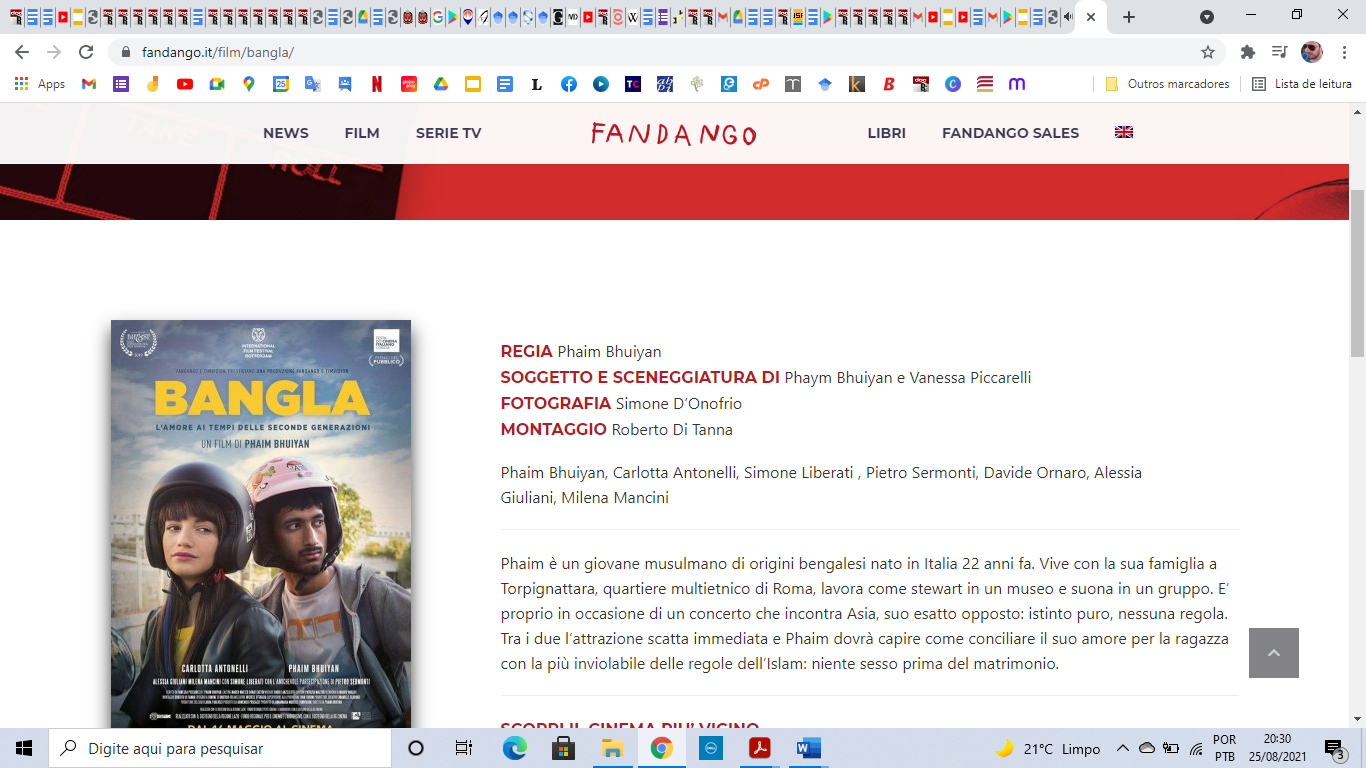 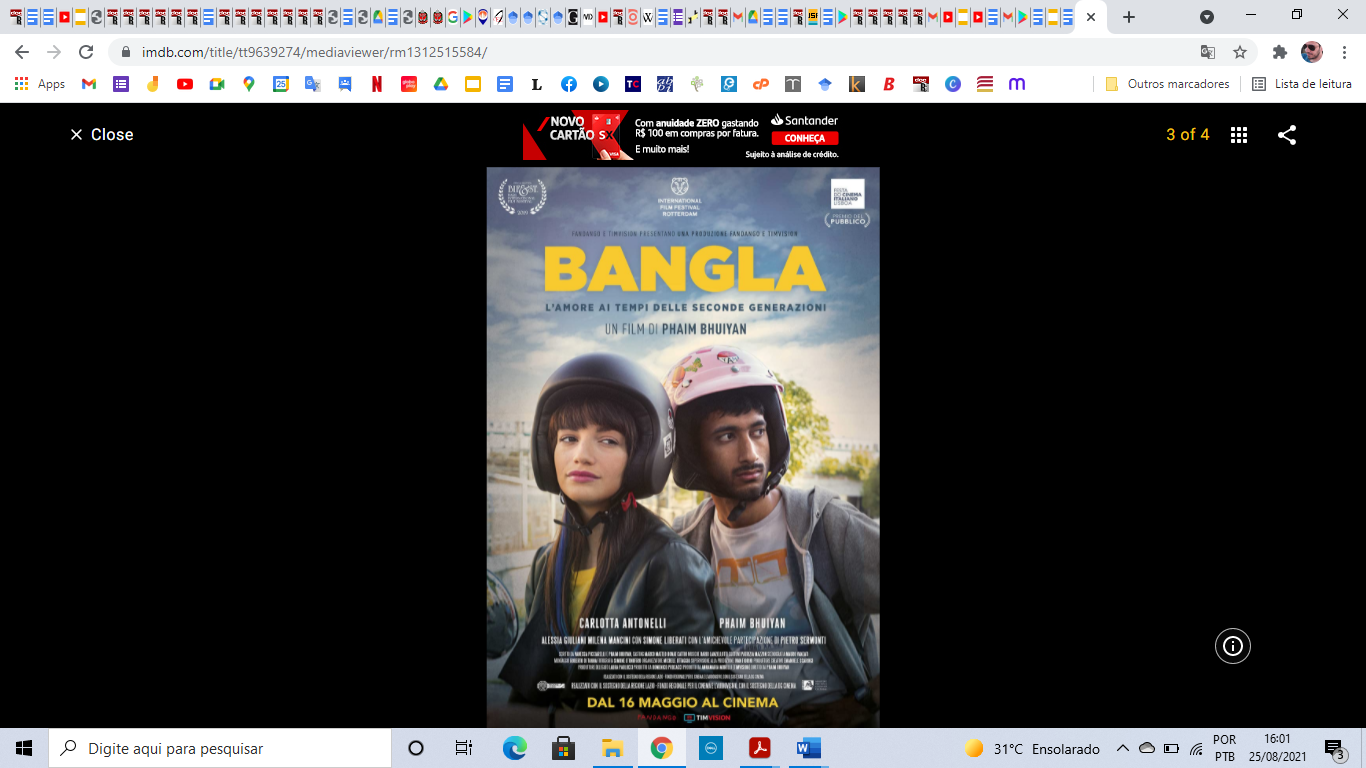 Dopo aver guardato la sequenza del film Bangla, elaborate in gruppo una risposta alle domande:Siete d’accordo con Phaim quando afferma che i “vecchi” del suo quartiere non sono razzisti?Come il film rappresenta la situazione degli italiani di seconda generazione?Quali sono le principali differenze culturali tra Phaim e Asia?